October 4, 2022Via Certified MailLORI PORRECASUSQUEHANNA ENERGY ADVISORS INC2730 SHENCK ROAD MANHEIM, PA 17545					RE:	Continuous Bond 						Susquehanna Energy Advisors Inc						                                    A-2016-2578887           Dear Ms. Porreca:	Please find under cover of this letter the financial instrument filed with the Commission on behalf of Susquehanna Energy Advisors Inc because it is not acceptable.    The Commission requires a supplier to file an original bond, letter of credit, continuation certificate, amendment, or other financial instrument as part of a supplier’s licensing requirements under Section 2809(c) of the Pennsylvania Public Utility Code.  The line indicating the date on which the instruments were signed, sealed and dated is November 3, 2022.  This future date is not acceptable and must reflect the actual date the bond is signed and sealed by the issuer Please file the corrected, originally signed and sealed security instrument with my office within 20 days of the date of this letter, preferably by overnight delivery.Sincerely,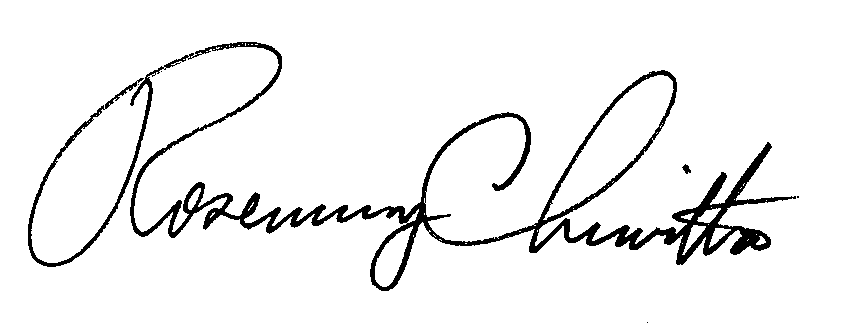 Rosemary ChiavettaSecretary of the CommissionRC:jbs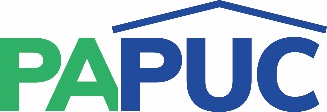 COMMONWEALTH OF PENNSYLVANIAPENNSYLVANIA PUBLIC UTILITY COMMISSIONCOMMONWEALTH KEYSTONE BUILDING400 NORTH STREETHARRISBURG, PENNSYLVANIA 17120IN REPLY PLEASE REFER TO OUR FILE